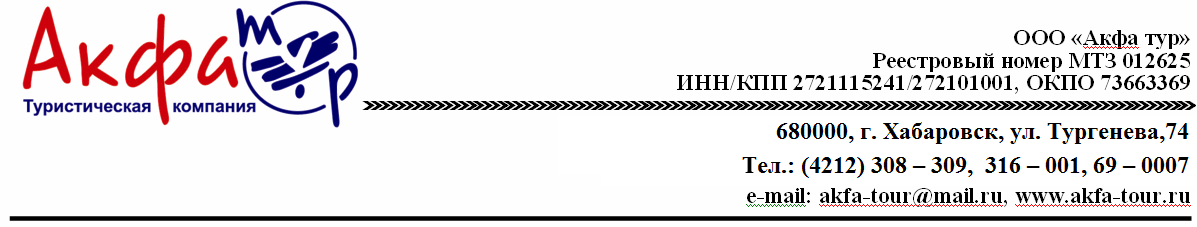 Групповой Тур «Золотая неделя в Японии» Май 2020Токио/Одайба-Йокогама- Асикага01.05.2020 - 08.05.20208 дней/7 ночей Авиаперелет: из Владивостока – от 11.500 руб. (с багажом); из Южно - Сахалинска–от 30.500 руб (с багажом)          !!!Внимание! Все дополнительные экскурсии заказываются до выезда!05.05 - ДОПОЛНИТЕЛЬНАЯ ЭКСКУРСИЯ В ХАКОНЕ  13 500 руб/чел. (при группе от 10 чел.)06.05 - ДОПОЛНИТЕЛЬНАЯ ЭКСКУРСИЯ В КАМАКУРУ 9 000 руб / чел (при группе от 6 чел)07.05 - ДОПОЛНИТЕЛЬНАЯ ЭКСКУРСИЯ В  TOKYO DISNEYSEA / DISNEYLAND 9 000 руб/чел. (при группе от 6 чел.)Отель для данного тура “Toyoko Inn Tokyo Shinagawa Konan-guchi TennozuIsle” три звезды В стоимость группового тура "Золотая неделя в Японии 2020" включено:- проживание в отеле «Toyoko Inn Tokyo Shinagawa-eki Konan-guchi Tennozu» 3*,  в двухместных или одноместных номерах с завтраком;- День 1 – трансфер в отель с русскоговорящим гидом на скоростном поезде Narita Express/на микроавтобусе с водителем японцем;- День 8 - трансфер трансфер в аэропорт с русскоговорящим гидом на скоростном поезде Narita Express/на микроавтобусе с водителем японцем;- 2 экскурсионных дня с гидом на заказном автобусе;- 1 экскурсионный день с гидом на общественном транспорте;- 3 обеда во время экскурсий;- входные билеты по экскурсионной программе;- мед.страховка;- виза.Дополнительно оплачивается:- авиаперелет Хабаровск-Токио-Хабаровск, Владивосток-Токио-Хабаровск- дополнительные услуги и экскурсии, не включенные в программу.Проживание в ДВ номере/с чел.Проживание в ОДН номере/с чел.Ребенок до 12-ти лет на доп.кроватиРебенок до 12-ти лет без доп.кровати73 900 руб.84 900 руб.68 900 руб.63 900 руб. ДЕНЬ 1Владивосток//Южно – Сахалинск  - Токио01.05Вылет из Владивостока//Южно-Сахалинска в Токио. Прибытие в Токио. Переезд в отель на скоростном поезде Narita Express с гидом//на микроавтобусе с водителем японцем.ДЕНЬ 2Токио/Одайба02.05Экскурсия по Токио с гидом на заказном автобусе включает в себя посещение: древнейшего района Асакуса, храма Асакуса Канон, Торговой улочки Накамисе-Дори, острова Одайба, прокатитесь по Радужному мосту, посетите выставочный центр "Toyota" - "Mega Web", Ретро Гараж, прогуляетесь по набережной рядом со Статуей Свободы, а также прокатитесь на Колесе Обозрения.(Завтрак, обед). Гид, автобус 09:30 - 19:30.ДЕНЬ 3Йокогама03.05Экскурсия в город Йокогама на общественном транспорте включает в себя посещение: парка Ямасита, корабля-музея Хикаву-Мару, порта будущего «Минато Мирай», Башни Лендмарк Тауэр, а также Вы совершите морскую прогулку по Токийскому заливу с потрясающими видами на город Йокогама.(Завтрак, обед). Гид 09:30 – 19:30.ДЕНЬ 4Асикага04.05Экскурсия на заказном автобусе в знаменитый парк цветов Асикага- любование цветущими глициниями, а также экскурсия на завод сакэ с дегустацией продукции.(Завтрак, обед). Гид, автобус 09:30-19:30.ДЕНЬ 5 - ДЕНЬ 7Токио05.05-07.05Свободные дни.**Возможны экскурсии за дополнительную плату. (Завтраки в отеле).05.05 - ДОПОЛНИТЕЛЬНАЯ ЭКСКУРСИЯ В ХАКОНЕ. Стоимость 13 500 руб/чел (при группе от 10 чел).Экскурсия в парк Хаконе на заказном автобусе с гидом включает в себя круиз по озеру Аси, канатную дорогу Хаконе, а также посещение долины Овакудани и Музея современного искусства под открытым небом.*ВАЖНО!!! В случае, сейсмической активности долины Овакудани, экскурсионные объекты могут быть изменены: канатная дорога "Хаконе" на Канатную дорогу "Камагатоке", долина Овакудани на Посещение панорамной площадки. Гид, заказной автобус 09:30-19:30 (Обед).06.05 – ДОПОЛНИТЕЛЬНАЯ ЭКСКУРСИЯ В КАМАКУРУ. Стоимость 9 000 руб/чел (при группе от 6 чел)Экскурсия в город Камакура на общественном транспорте  включает в себя посещение: статуи Дайбуцу - Великого Будды, храма Цуругаока Хатимангу, Храм Хаседера, сувенирной улицы, а также "Бамбукового" храма Хококудзи.Гид  общественный транспорт, 09:30-19:30 (Обед).07.05 - ДОПОЛНИТЕЛЬНАЯ ЭКСКУРСИЯ В TOKYO DISNEY SEA / DISNEYLAND. Стоимость 9 000  руб/чел. (при группе от 6 чел.)Громадный парк развлечений с множеством захватывающих аттракционов никого не оставит равнодушным. Здесь можно провести всего один день, а впечатлений запастись на целый год. Гид , общественный транспорт 08:00-10:00. ДЕНЬ 8Токио – Владивосток//Южно-Сахалинск08.05Выписка из Отеля. Трансфер в аэропорт на скоростном поезде Narita Express с гидом/на микроавтобусе с водителем японцем. Вылет во Владивосток//Южно-Сахалинск.(Завтрак) 